Подпись _______________Дата "_26_" _апреля_ 2022 г.I. Показатели эффективности деятельности органов местного самоуправления ______Краснослободского муниципального района Республики Мордовия_________________
(официальное наименование муниципального, городского округа (муниципального района))II. Текстовая частьПримечания: 1. Содержание текстовой части доклада устанавливается субъектом Российской Федерации.При необходимости органы местного самоуправления муниципальных районов в текстовой части доклада указывают информацию о показателях, которые не относятся к их полномочиям и отражают полномочия органов местного самоуправления поселений, расположенных на территории муниципального района.2. По каждому показателю приводятся:фактические значения за год, предшествующий отчетному году;фактические значения за год, предшествующий на 2 года отчетному году;фактические значения за отчетный год;планируемые значения на 3-летний период.3. При заполнении таблицы с показателями для оценки эффективности деятельности органов местного самоуправления не допускается изменение наименований показателей и их размерности.4. При обосновании достигнутых значений показателей в графе "Примечание" даются краткое обоснование достигнутых значений показателей социально-экономического развития начиная с года, следующего за отчетным, характеристика мер, реализуемых органами местного самоуправления городских округов и муниципальных районов, с помощью которых удалось улучшить значения показателей, а также пояснения по показателям с негативной тенденцией развития. При представлении планируемых значений показателей на 3-летний период может указываться перечень мер, реализуемых или планируемых к реализации для достижения этих значений.5. N - отчетный год.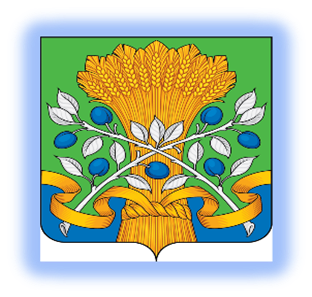 ДокладБуйнова  Алексея Владимировича(ф.и.о.главы местной администрации муниципального районаКраснослободского муниципального районаРеспублики Мордовия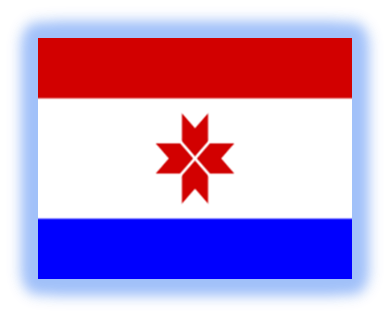 ДокладБуйнова  Алексея Владимировича(ф.и.о.главы местной администрации муниципального районаКраснослободского муниципального районаРеспублики Мордовияо достигнутых значениях показателей для оценки эффективности деятельности органов местного самоуправления городских округов и муниципальных районов за 2021 год и их планируемых значенияхна 3-летний периодЕдиница измеренияОтчетная информацияОтчетная информацияОтчетная информацияОтчетная информацияОтчетная информацияОтчетная информацияПримечаниеЕдиница измерения201920202021202220232024ПримечаниеЭкономическое развитиеЭкономическое развитиеЭкономическое развитиеЭкономическое развитиеЭкономическое развитиеЭкономическое развитиеЭкономическое развитиеЭкономическое развитиеЭкономическое развитиеЭкономическое развитие1.Число субъектов малого и среднего предпринимательства в расчете на 10 тыс. человек населенияединиц2312162182222252272.Доля среднесписочной численности работников (без внешних совместителей) малых и средних предприятий в среднесписочной численности работников (без внешних совместителей) всех предприятий и организацийпроцентов27,420,821,521,521,521,53.Объем инвестиций в основной капитал (за исключением бюджетных средств) в расчете на 1 жителярублей14575,113150,515817,410410,811620,412910,64.Доля площади земельных участков, являющихся объектами налогообложения земельным налогом, в общей площади территории муниципального, городского округа (муниципального района)процентов64,564,564,564,564,564,55.Доля прибыльных сельскохозяйственных организаций в общем их числепроцентов62,571,471,41001001006.Доля протяженности автомобильных дорог общего пользования местного значения, не отвечающих нормативным требованиям, в общей протяженности автомобильных дорог общего пользования местного значенияпроцентов 64,065,258,558,358,157,57.Доля населения, проживающего в населенных пунктах, не имеющих регулярного автобусного и (или) железнодорожного сообщения с административным центром муниципального, городского округа (муниципального района), в общей численности населения муниципального, городского округа (муниципального района)процентов10,110,010,010,010,010,08.Среднемесячная номинальная начисленная заработная плата работников:рублейкрупных и средних предприятий и некоммерческих организаций-"-25603,928485,230083,634310,437638,541364,7муниципальных дошкольных образовательных учреждений-"-18407,019333,520890,822478,524209,326073,5муниципальных общеобразовательных учреждений-"-22631,123712,827391,829473,631743,034187,3учителей муниципальных общеобразовательных учрежденийрублей25772,227563,932441,634907,237595,040489,8муниципальных учреждений культуры и искусстварублей 23997,926397,728381,829907,632210,534690,7муниципальных учреждений физической культуры и спорта-"-000000Дошкольное образованиеДошкольное образованиеДошкольное образованиеДошкольное образованиеДошкольное образованиеДошкольное образованиеДошкольное образованиеДошкольное образованиеДошкольное образованиеДошкольное образование9.Доля детей в возрасте 1 - 6 лет, получающих дошкольную образовательную услугу и (или) услугу по их содержанию в муниципальных образовательных учреждениях в общей численности детей в возрасте 1 - 6 летпроцентов70,769,273,873,97474,110.Доля детей в возрасте 1 - 6 лет, стоящих на учете для определения в муниципальные дошкольные образовательные учреждения, в общей численности детей в возрасте 1 - 6 летпроцентов 00000011.Доля муниципальных дошкольных образовательных учреждений, здания которых находятся в аварийном состоянии или требуют капитального ремонта, в общем числе муниципальных дошкольных образовательных учрежденийпроцентов505025252525В 2021 г. проведен кап. ремонт д/с «Улыбка»Общее и дополнительное образованиеОбщее и дополнительное образованиеОбщее и дополнительное образованиеОбщее и дополнительное образованиеОбщее и дополнительное образованиеОбщее и дополнительное образованиеОбщее и дополнительное образованиеОбщее и дополнительное образованиеОбщее и дополнительное образованиеОбщее и дополнительное образование13.Доля выпускников муниципальных общеобразовательных учреждений, не получивших аттестат о среднем (полном) образовании, в общей численности выпускников муниципальных общеобразовательных учрежденийпроцентов00000014.Доля муниципальных общеобразовательных учреждений, соответствующих современным требованиям обучения, в общем количестве муниципальных общеобразовательных учрежденийпроцентов 93,093,393,393,593,593,515.Доля муниципальных общеобразовательных учреждений, здания которых находятся в аварийном состоянии или требуют капитального ремонта, в общем количестве муниципальных общеобразовательных учреждений-"-10103030303016.Доля детей первой и второй групп здоровья в общей численности обучающихся в муниципальных общеобразовательных учрежденияхпроцентов86,985,488,388,488,588,617.Доля обучающихся в муниципальных общеобразовательных учреждениях, занимающихся во вторую (третью) смену, в общей численности обучающихся в муниципальных общеобразовательных учрежденияхпроцентов 00000018.Расходы бюджета муниципального образования на общее образование в расчете на 1 обучающегося в муниципальных общеобразовательных учрежденияхтыс. рублей84,592,8121,3111,363,452,9Погашена кредиторская задолженность по оплате труда, учебникам и учебным расходам в сумме 6838. За счет сокращения численности учащихся.19.Доля детей в возрасте 5 - 18 лет, получающих услуги по дополнительному образованию в организациях различной организационно-правовой формы и формы собственности, в общей численности детей данной возрастной группыпроцентов73,076,174,5767678КультураКультураКультураКультураКультураКультураКультураКультураКультураКультура20.Уровень фактической обеспеченности учреждениями культуры от нормативной потребности:клубами и учреждениями клубного типапроцентов100100100100100100библиотеками-"-100100100100100100парками культуры и отдыха-"-00000021.Доля муниципальных учреждений культуры, здания которых находятся в аварийном состоянии или требуют капитального ремонта, в общем количестве муниципальных учреждений культурыпроцентов 1617,416,716,716,716,7За счет ввода в эксплуатацию Русскомаськинского ДК22.Доля объектов культурного наследия, находящихся в муниципальной собственности и требующих консервации или реставрации, в общем количестве объектов культурного наследия, находящихся в муниципальной собственностипроцентов424233,333,333,333,3Физическая культура и спортФизическая культура и спортФизическая культура и спортФизическая культура и спортФизическая культура и спортФизическая культура и спортФизическая культура и спортФизическая культура и спортФизическая культура и спортФизическая культура и спорт23.Доля населения, систематически занимающегося физической культурой и спортомпроцентов45,447,150,751,954,256,223(1).Доля обучающихся, систематически занимающихся физической культурой и спортом, в общей численности обучающихсяпроцентов89,489,489,589,589,790,0Жилищное строительство и обеспечение граждан жильемЖилищное строительство и обеспечение граждан жильемЖилищное строительство и обеспечение граждан жильемЖилищное строительство и обеспечение граждан жильемЖилищное строительство и обеспечение граждан жильемЖилищное строительство и обеспечение граждан жильемЖилищное строительство и обеспечение граждан жильемЖилищное строительство и обеспечение граждан жильемЖилищное строительство и обеспечение граждан жильемЖилищное строительство и обеспечение граждан жильем24.Общая площадь жилых помещений, приходящаяся в среднем на одного жителя, - всегокв. метров35,236,237,237,437,637,9в том числевведенная в действие за один годкв. метров 0,390,300,320,320,340,3425.Площадь земельных участков, предоставленных для строительства в расчете на 10 тыс. человек населения, - всегогектаров19,17,47,27,67,88,0в том числеземельных участков, предоставленных для жилищного строительства, индивидуального строительства и комплексного освоения в целях жилищного строительства-"-4,13,23,23,53,74,026.Площадь земельных участков, предоставленных для строительства, в отношении которых с даты принятия решения о предоставлении земельного участка или подписания протокола о результатах торгов (конкурсов, аукционов) не было получено разрешение на ввод в эксплуатацию:объектов жилищного строительства - в течение 3 леткв. метров017320000иных объектов капитального строительства - в течение 5 леткв. метров100100000Жилищно-коммунальное хозяйствоЖилищно-коммунальное хозяйствоЖилищно-коммунальное хозяйствоЖилищно-коммунальное хозяйствоЖилищно-коммунальное хозяйствоЖилищно-коммунальное хозяйствоЖилищно-коммунальное хозяйствоЖилищно-коммунальное хозяйствоЖилищно-коммунальное хозяйствоЖилищно-коммунальное хозяйство27.Доля многоквартирных домов, в которых собственники помещений выбрали и реализуют один из способов управления многоквартирными домами, в общем числе многоквартирных домов, в которых собственники помещений должны выбрать способ управления данными домамипроцентов10010010010010010028.Доля организаций коммунального комплекса, осуществляющих производство товаров, оказание услуг по водо-, тепло-, газо-, электроснабжению, водоотведению, очистке сточных вод, утилизации (захоронению) твердых бытовых отходов и использующих объекты коммунальной инфраструктуры на праве частной собственности, по договору аренды или концессии, участие субъекта Российской Федерации и (или) муниципального, городского округа (муниципального района) в уставном капитале которых составляет не более 25 процентов, в общем числе организаций коммунального комплекса, осуществляющих свою деятельность на территории муниципального, городского округа (муниципального района)процентов10010010010010010029.Доля многоквартирных домов, расположенных на земельных участках, в отношении которых осуществлен государственный кадастровый учетпроцентов10010010010010010030.Доля населения, получившего жилые помещения и улучшившего жилищные условия в отчетном году, в общей численности населения, состоящего на учете в качестве нуждающегося в жилых помещениях-"-10,91,69,59,69,79,8Организация муниципального управленияОрганизация муниципального управленияОрганизация муниципального управленияОрганизация муниципального управленияОрганизация муниципального управленияОрганизация муниципального управленияОрганизация муниципального управленияОрганизация муниципального управленияОрганизация муниципального управленияОрганизация муниципального управления31.Доля налоговых и неналоговых доходов местного бюджета (за исключением поступлений налоговых доходов по дополнительным нормативам отчислений) в общем объеме собственных доходов бюджета муниципального образования (без учета субвенций)процентов32,126,324,030,672,972,9За счет поступления субсидий на завершение строительства спорткомплекса32.Доля основных фондов организаций муниципальной формы собственности, находящихся в стадии банкротства, в основных фондах организаций муниципальной формы собственности (на конец года по полной учетной стоимости)процентов00000033.Объем не завершенного в установленные сроки строительства, осуществляемого за счет средств бюджета муниципального, городского округа (муниципального района)тыс. рублей136709,8342584,357944,942733,623777,90Проведена работа по регистрации объектов незавершенного строительства34.Доля просроченной кредиторской задолженности по оплате труда (включая начисления на оплату труда) муниципальных учреждений в общем объеме расходов муниципального образования на оплату труда (включая начисления на оплату труда)процентов00,60,500035.Расходы бюджета муниципального образования на содержание работников органов местного самоуправления в расчете на одного жителя муниципального образованиярублей2158,22210,12309,41761,11615,21630,8За счет сокращения численности населения36.Наличие в муниципальном, городском округе (муниципальном районе) утвержденного генерального плана муниципального, городского округа (схемы территориального планирования муниципального района)да/нетдададададада37.Удовлетворенность населения деятельностью органов местного самоуправления муниципального, городского округа (муниципального района)процентов от числа опрошенных53,776,957,059,862,064,338.Среднегодовая численность постоянного населениятыс. человек22,522,121,621,220,920,7Энергосбережение и повышение энергетической эффективностиЭнергосбережение и повышение энергетической эффективностиЭнергосбережение и повышение энергетической эффективностиЭнергосбережение и повышение энергетической эффективностиЭнергосбережение и повышение энергетической эффективностиЭнергосбережение и повышение энергетической эффективностиЭнергосбережение и повышение энергетической эффективностиЭнергосбережение и повышение энергетической эффективностиЭнергосбережение и повышение энергетической эффективностиЭнергосбережение и повышение энергетической эффективности39.Удельная величина потребления энергетических ресурсов в многоквартирных домах:электрическая энергиякВт/ч на 1 проживающего648,1644,7645,3645,0644,8644,5тепловая энергияГкал на  общей площади0,240,170,160,160,160,16горячая водакуб. метров на 1 проживающего000000холодная вода-"-27,826,131,331,231,131,0природный газ-"-650,4617,9689,8689,0685,0671,040.Удельная величина потребления энергетических ресурсов муниципальными бюджетными учреждениями:электрическая энергиякВт/ч на 1 человека населения34,033,938,938,838,738,5тепловая энергияГкал на  общей площади0,190,190,200,190,190,19горячая водакуб. метров на 1 человека населения000000холодная вода-"-0,490,360,400,400,400,40природный газ-"-52,738,758,358,057,857,5Проведение независимой оценки качества условий оказания услуг организациями в сферах культуры, охраны здоровья, образования и социального обслуживанияПроведение независимой оценки качества условий оказания услуг организациями в сферах культуры, охраны здоровья, образования и социального обслуживанияПроведение независимой оценки качества условий оказания услуг организациями в сферах культуры, охраны здоровья, образования и социального обслуживанияПроведение независимой оценки качества условий оказания услуг организациями в сферах культуры, охраны здоровья, образования и социального обслуживанияПроведение независимой оценки качества условий оказания услуг организациями в сферах культуры, охраны здоровья, образования и социального обслуживанияПроведение независимой оценки качества условий оказания услуг организациями в сферах культуры, охраны здоровья, образования и социального обслуживанияПроведение независимой оценки качества условий оказания услуг организациями в сферах культуры, охраны здоровья, образования и социального обслуживанияПроведение независимой оценки качества условий оказания услуг организациями в сферах культуры, охраны здоровья, образования и социального обслуживанияПроведение независимой оценки качества условий оказания услуг организациями в сферах культуры, охраны здоровья, образования и социального обслуживанияПроведение независимой оценки качества условий оказания услуг организациями в сферах культуры, охраны здоровья, образования и социального обслуживания41.Результаты независимой оценки качества условий оказания услуг муниципальными организациями в сферах культуры, охраны здоровья, образования, социального обслуживания и иными организациями, расположенными на территориях соответствующих муниципальных образований и оказывающими услуги в указанных сферах за счет бюджетных ассигнований бюджетов муниципальных образований (по данным официального сайта для размещения информации о государственных и муниципальных учреждениях в информационно-телекоммуникационной сети «Интернет») (при наличии):в сфере культурыбаллы-92,9----в сфере образования-"-87,4390,3689,8490,590,590,5в сфере охраны здоровья-"-в сфере социального обслуживания-"-